УВАГА! КОНКУРС!20.07.2017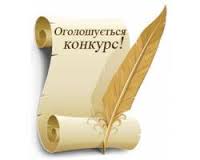 КИЇВСЬКИЙ МУНІЦИПАЛЬНИЙ АКАДЕМІЧНИЙТЕАТР ОПЕРИ І БАЛЕТУ ДЛЯ ДІТЕЙ ТА ЮНАЦТВА ОГОЛОШУЄ КОНКУРС! на заміщення вакантних посад артистів балету, а саме:-     Провідний майстер сцени – 2 штатні одиниці;Артист балету вищої категорії – 15 штатних одиниць;Артист балету І категорії – 11 штатних одиниць;Артист балету ІІ категорії – 4 штатні одиниці.Конкурс відбудеться 30 серпня 2017 рокуКваліфікаційні вимоги до претендентів:Артист балету провідний майстер сцени - повна вища освіта відповідного напряму підготовки (магістр, спеціаліст) та підвищення кваліфікації. Стаж роботи за професією артиста балету (театру) вищої категорії не менше 5 років. Видатні хореографічні та музичні здібності, бездоганна професійна майстерність, яскрава творча індивідуальність.Артист балету вищої категорії  - повна вища освіта відповідного напряму підготовки (магістр, спеціаліст) та підвищення кваліфікації. Стаж роботи за професією артиста балету (театру) І категорії не менше 3 років. Висока професійна майстерність, яскраві музичні, хореографічні і сценічні здібності; виконання  перших і других партій в балетах.Артист балету І категорії - повна або базова вища освіта відповідного напряму підготовки (магістр, спеціаліст, бакалавр) та підвищення кваліфікації; для магістра - без вимог до стажу роботи, для спеціаліста -  стаж роботи за професією артиста балету (театру) ІІ категорії не менше 2 років, бакалавра – не менше 3 років.  Професійна майстерність, яскраві музичні, хореографічні та сценічні здібності; виконання перших і других партій в балетах, технічно складних номерів у виставах усіх жанрів.Артист балету ІІ категорії - повна або базова вища освіта відповідного напряму підготовки (спеціаліст, бакалавр, молодший спеціаліст) без вимог до стажу роботи. Добрі хореографічні, музичні здібності, професійна підготовка.Програма конкурсу:Урок класичного танцю, виконання фрагменту з репертуару театру.На провідного майстра сцени, додатково, сольний номер.Перелік документів: заява, особовий листок з вклеєною фотокарткою 3х4см,  ксерокопії паспорту, трудової книжки (за наявності трудового стажу) і диплому  про вищу освіту відповідного напряму підготовки, довідка з місця навчання.Документи подаються за адресою вул. Межигірська, 2, 2-й поверх, 217 каб.,З 20 липня 2017 року по  18 серпня 2017 року. Телефон для довідок: 462-50-56,425-68-24  (відділ кадрів).﻿